Извещение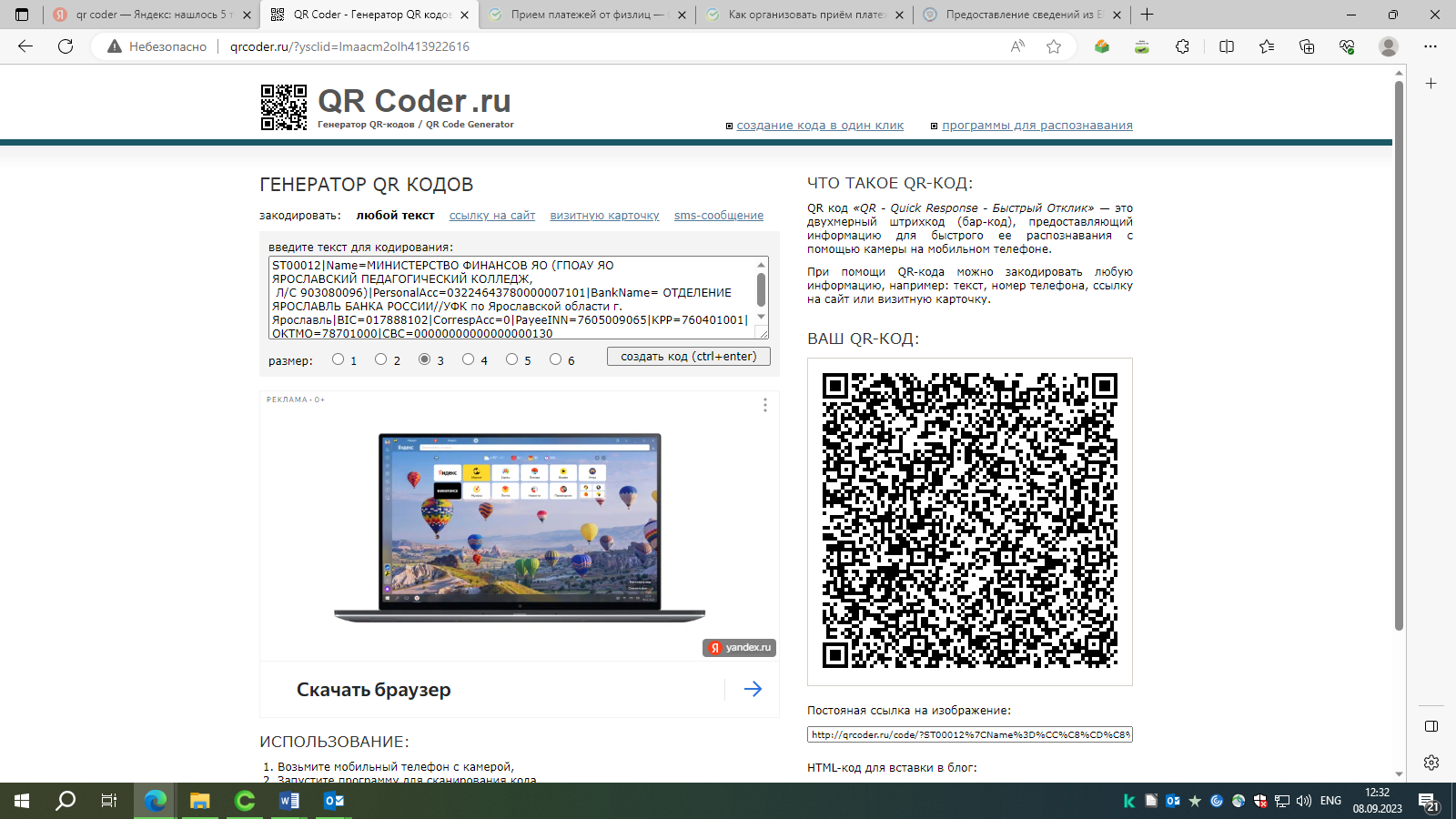 Кассир                                                                                                                                       Форма № ПД-4МИНИСТЕРСТВО ФИНАНСОВ ЯО (ГПОАУ ЯОЯРОСЛАВСКИЙ ПЕДАГОГИЧЕСКИЙ КОЛЛЕДЖ, Л/С 903080096)                                                                                                                                       Форма № ПД-4МИНИСТЕРСТВО ФИНАНСОВ ЯО (ГПОАУ ЯОЯРОСЛАВСКИЙ ПЕДАГОГИЧЕСКИЙ КОЛЛЕДЖ, Л/С 903080096)                                                                                                                                       Форма № ПД-4МИНИСТЕРСТВО ФИНАНСОВ ЯО (ГПОАУ ЯОЯРОСЛАВСКИЙ ПЕДАГОГИЧЕСКИЙ КОЛЛЕДЖ, Л/С 903080096)                                                                                                                                       Форма № ПД-4МИНИСТЕРСТВО ФИНАНСОВ ЯО (ГПОАУ ЯОЯРОСЛАВСКИЙ ПЕДАГОГИЧЕСКИЙ КОЛЛЕДЖ, Л/С 903080096)                                                                                                                                       Форма № ПД-4МИНИСТЕРСТВО ФИНАНСОВ ЯО (ГПОАУ ЯОЯРОСЛАВСКИЙ ПЕДАГОГИЧЕСКИЙ КОЛЛЕДЖ, Л/С 903080096)                                                                                                                                       Форма № ПД-4МИНИСТЕРСТВО ФИНАНСОВ ЯО (ГПОАУ ЯОЯРОСЛАВСКИЙ ПЕДАГОГИЧЕСКИЙ КОЛЛЕДЖ, Л/С 903080096)                                                                                                                                       Форма № ПД-4МИНИСТЕРСТВО ФИНАНСОВ ЯО (ГПОАУ ЯОЯРОСЛАВСКИЙ ПЕДАГОГИЧЕСКИЙ КОЛЛЕДЖ, Л/С 903080096)                                                                                                                                       Форма № ПД-4МИНИСТЕРСТВО ФИНАНСОВ ЯО (ГПОАУ ЯОЯРОСЛАВСКИЙ ПЕДАГОГИЧЕСКИЙ КОЛЛЕДЖ, Л/С 903080096)                                                                                                                                       Форма № ПД-4МИНИСТЕРСТВО ФИНАНСОВ ЯО (ГПОАУ ЯОЯРОСЛАВСКИЙ ПЕДАГОГИЧЕСКИЙ КОЛЛЕДЖ, Л/С 903080096)                                                                                                                                       Форма № ПД-4МИНИСТЕРСТВО ФИНАНСОВ ЯО (ГПОАУ ЯОЯРОСЛАВСКИЙ ПЕДАГОГИЧЕСКИЙ КОЛЛЕДЖ, Л/С 903080096)ИзвещениеКассир                                                                 (наименование получателя платежа)                                                                  (наименование получателя платежа)                                                                  (наименование получателя платежа)                                                                  (наименование получателя платежа)                                                                  (наименование получателя платежа)                                                                  (наименование получателя платежа)                                                                  (наименование получателя платежа)                                                                  (наименование получателя платежа)                                                                  (наименование получателя платежа)                                                                  (наименование получателя платежа) ИзвещениеКассир7605009065/ 7604010017605009065/ 7604010017605009065/ 760401001        03224643780000007101        03224643780000007101        03224643780000007101        03224643780000007101        03224643780000007101ИзвещениеКассир            (ИНН/КПП получателя платежа)                                               ( номер счета получателя платежа)            (ИНН/КПП получателя платежа)                                               ( номер счета получателя платежа)            (ИНН/КПП получателя платежа)                                               ( номер счета получателя платежа)            (ИНН/КПП получателя платежа)                                               ( номер счета получателя платежа)            (ИНН/КПП получателя платежа)                                               ( номер счета получателя платежа)            (ИНН/КПП получателя платежа)                                               ( номер счета получателя платежа)            (ИНН/КПП получателя платежа)                                               ( номер счета получателя платежа)            (ИНН/КПП получателя платежа)                                               ( номер счета получателя платежа)            (ИНН/КПП получателя платежа)                                               ( номер счета получателя платежа)            (ИНН/КПП получателя платежа)                                               ( номер счета получателя платежа)ИзвещениеКассирОТДЕЛЕНИЕ ЯРОСЛАВЛЬ БАНКА РОССИИ//УФК по Ярославской области г. ЯрославльОТДЕЛЕНИЕ ЯРОСЛАВЛЬ БАНКА РОССИИ//УФК по Ярославской области г. ЯрославльОТДЕЛЕНИЕ ЯРОСЛАВЛЬ БАНКА РОССИИ//УФК по Ярославской области г. ЯрославльОТДЕЛЕНИЕ ЯРОСЛАВЛЬ БАНКА РОССИИ//УФК по Ярославской области г. ЯрославльОТДЕЛЕНИЕ ЯРОСЛАВЛЬ БАНКА РОССИИ//УФК по Ярославской области г. ЯрославльОТДЕЛЕНИЕ ЯРОСЛАВЛЬ БАНКА РОССИИ//УФК по Ярославской области г. ЯрославльБИКБИК017888102ИзвещениеКассир                     (наименование банка получателя платежа)                     (наименование банка получателя платежа)                     (наименование банка получателя платежа)                     (наименование банка получателя платежа)                     (наименование банка получателя платежа)                     (наименование банка получателя платежа)                     (наименование банка получателя платежа)                     (наименование банка получателя платежа)                     (наименование банка получателя платежа)                     (наименование банка получателя платежа)ИзвещениеКассирОКТМО  78701000                       КБК   00000000000000000130ОКТМО  78701000                       КБК   00000000000000000130ОКТМО  78701000                       КБК   00000000000000000130ОКТМО  78701000                       КБК   00000000000000000130ОКТМО  78701000                       КБК   00000000000000000130ОКТМО  78701000                       КБК   00000000000000000130ОКТМО  78701000                       КБК   00000000000000000130ОКТМО  78701000                       КБК   00000000000000000130ОКТМО  78701000                       КБК   00000000000000000130ИзвещениеКассирИзвещениеКассир                       (наименование платежа)                                                               (номер лицевого счета (код) плательщика)                       (наименование платежа)                                                               (номер лицевого счета (код) плательщика)                       (наименование платежа)                                                               (номер лицевого счета (код) плательщика)                       (наименование платежа)                                                               (номер лицевого счета (код) плательщика)                       (наименование платежа)                                                               (номер лицевого счета (код) плательщика)                       (наименование платежа)                                                               (номер лицевого счета (код) плательщика)                       (наименование платежа)                                                               (номер лицевого счета (код) плательщика)                       (наименование платежа)                                                               (номер лицевого счета (код) плательщика)                       (наименование платежа)                                                               (номер лицевого счета (код) плательщика)                       (наименование платежа)                                                               (номер лицевого счета (код) плательщика)ИзвещениеКассирФ.И.О. плательщика:Ф.И.О. плательщика:ИзвещениеКассирАдрес плательщика:Адрес плательщика:ИзвещениеКассир  Сумма платежа: _________ руб.  _____коп.   Сумма платы за услуги: _______ руб. _____коп  Сумма платежа: _________ руб.  _____коп.   Сумма платы за услуги: _______ руб. _____коп  Сумма платежа: _________ руб.  _____коп.   Сумма платы за услуги: _______ руб. _____коп  Сумма платежа: _________ руб.  _____коп.   Сумма платы за услуги: _______ руб. _____коп  Сумма платежа: _________ руб.  _____коп.   Сумма платы за услуги: _______ руб. _____коп  Сумма платежа: _________ руб.  _____коп.   Сумма платы за услуги: _______ руб. _____коп  Сумма платежа: _________ руб.  _____коп.   Сумма платы за услуги: _______ руб. _____коп  Сумма платежа: _________ руб.  _____коп.   Сумма платы за услуги: _______ руб. _____коп  Сумма платежа: _________ руб.  _____коп.   Сумма платы за услуги: _______ руб. _____коп  Сумма платежа: _________ руб.  _____коп.   Сумма платы за услуги: _______ руб. _____копИзвещениеКассир  Итого ______________ руб. ______ коп.       “______”_____________________ 20____г.  Итого ______________ руб. ______ коп.       “______”_____________________ 20____г.  Итого ______________ руб. ______ коп.       “______”_____________________ 20____г.  Итого ______________ руб. ______ коп.       “______”_____________________ 20____г.  Итого ______________ руб. ______ коп.       “______”_____________________ 20____г.  Итого ______________ руб. ______ коп.       “______”_____________________ 20____г.  Итого ______________ руб. ______ коп.       “______”_____________________ 20____г.  Итого ______________ руб. ______ коп.       “______”_____________________ 20____г.  Итого ______________ руб. ______ коп.       “______”_____________________ 20____г.  Итого ______________ руб. ______ коп.       “______”_____________________ 20____г.ИзвещениеКассирС условиями приема указанной в платежном документе суммы, в т.ч. с суммой взимаемой платы за услуги банка ознакомлен и согласен.                                        Подпись плательщикаС условиями приема указанной в платежном документе суммы, в т.ч. с суммой взимаемой платы за услуги банка ознакомлен и согласен.                                        Подпись плательщикаС условиями приема указанной в платежном документе суммы, в т.ч. с суммой взимаемой платы за услуги банка ознакомлен и согласен.                                        Подпись плательщикаС условиями приема указанной в платежном документе суммы, в т.ч. с суммой взимаемой платы за услуги банка ознакомлен и согласен.                                        Подпись плательщикаС условиями приема указанной в платежном документе суммы, в т.ч. с суммой взимаемой платы за услуги банка ознакомлен и согласен.                                        Подпись плательщикаС условиями приема указанной в платежном документе суммы, в т.ч. с суммой взимаемой платы за услуги банка ознакомлен и согласен.                                        Подпись плательщикаС условиями приема указанной в платежном документе суммы, в т.ч. с суммой взимаемой платы за услуги банка ознакомлен и согласен.                                        Подпись плательщикаС условиями приема указанной в платежном документе суммы, в т.ч. с суммой взимаемой платы за услуги банка ознакомлен и согласен.                                        Подпись плательщикаС условиями приема указанной в платежном документе суммы, в т.ч. с суммой взимаемой платы за услуги банка ознакомлен и согласен.                                        Подпись плательщикаС условиями приема указанной в платежном документе суммы, в т.ч. с суммой взимаемой платы за услуги банка ознакомлен и согласен.                                        Подпись плательщика